Зарегистрировано
в Министерстве юстиции
Российской Федерации5 апреля 2018 года,регистрационный N 50643Профессиональный стандарт "Врач - сердечно-сосудистый хирург"

УТВЕРЖДЕН
приказом Министерства
труда и социальной защиты
Российской Федерации
от 14 марта 2018 года N 143нВрач - сердечно-сосудистый хирургI. Общие сведения
Основная цель вида профессиональной деятельности:
Группа занятий:_________________
Общероссийский классификатор занятий.


Отнесение к видам экономической деятельности:_________________
Общероссийский классификатор видов экономической деятельности.II. Описание трудовых функций, входящих в профессиональный стандарт (функциональная карта вида профессиональной деятельности)III. Характеристика обобщенных трудовых функций3.1. Обобщенная трудовая функция________________
Приказ Минздрава России от 20 декабря 2012 г. N 1183н "Об утверждении Номенклатуры должностей медицинских работников и фармацевтических работников" (зарегистрирован Минюстом России 18 марта 2013 г., регистрационный N 27723), с изменениями, внесенными приказом Минздрава России от 1 августа 2014 г. N 420н (зарегистрирован Минюстом России 14 августа 2014 г., регистрационный N 33591).

Приказ Минздрава России от 8 октября 2015 г. N 707н "Об утверждении Квалификационных требований к медицинским и фармацевтическим работникам с высшим образованием по направлению подготовки "Здравоохранение и медицинские науки" (зарегистрирован Минюстом России 23 октября 2015 г., регистрационный N 39438), с изменениями, внесенными приказом Минздрава России от 15 июня 2017 г. N 328н (зарегистрирован Минюстом России 3 июля 2017 г., регистрационный N 47273).

Приказ Минздрава России от 29 ноября 2012 г. N 982н "Об утверждении условий и порядка выдачи сертификата специалиста медицинским и фармацевтическим работникам, формы и технических требований сертификата специалиста" (зарегистрирован Минюстом России 29 марта 2013 г. N 27918), с изменениями, внесенными приказом Минздрава России от 10 февраля 2016 г. N 82н (зарегистрирован Минюстом России 11 марта 2016 г., регистрационный N 41389).

Приказ Минздрава России от 6 июня 2016 г. N 352н "Об утверждении порядка выдачи свидетельства об аккредитации специалиста, формы свидетельства об аккредитации специалиста и технических требований к нему" (зарегистрирован Минюстом России 4 июля 2016 г., регистрационный N 42742).

Статья 213 Трудового кодекса Российской Федерации (Собрание законодательства Российской Федерации, 2002, N 1, ст.3; 2004, N 35, ст.3607; 2006, N 27, ст.2878; 2008, N 30, ст.3616; 2011, N 49, ст.7031; 2013, N 48, ст.6165, N 52, ст.6986; 2015, N 29, ст.4356).

Приказ Минздравсоцразвития России от 12 апреля 2011 г. N 302н "Об утверждении перечней вредных и (или) опасных производственных факторов и работ, при выполнении которых проводятся обязательные предварительные и периодические медицинские осмотры (обследования), и Порядка проведения обязательных предварительных и периодических медицинских осмотров (обследований) работников, занятых на тяжелых работах и на работах с вредными и (или) опасными условиями труда" (зарегистрирован Минюстом России 21 октября 2011 г., регистрационный N 22111), с изменениями, внесенными приказами Минздрава России от 15 мая 2013 г. N 296н (зарегистрирован Минюстом России 3 июля 2013 г., регистрационный N 28970) и от 5 декабря 2014 г. N 801н (зарегистрирован Минюстом России 3 февраля 2015 г., регистрационный N 35848), приказом Минтруда России, Минздрава России от 6 февраля 2018 г. N 62н/49н (зарегистрирован Минюстом России 2 марта 2018 г., регистрационный N 50237).

Статья 351.1 Трудового кодекса Российской Федерации (Собрание законодательства Российской Федерации, 2002, N 1, ст.3; 2010, N 52, ст.7002; 2012, N 14, ст.1553; 2015, N 1, ст.42, N 29, ст.4363).

Статьи 13 и 71 Федерального закона от 21 ноября 2011 г. N 323-ФЗ "Об основах охраны здоровья граждан в Российской Федерации" (Собрание законодательства Российской Федерации, 2011, N 48, ст.6724; 2013, N 27, ст.3477, N 30, ст.4038; N 48, ст.6165; 2014, N 23, ст.2930; 2015, N 14, ст.2018; N 29, ст.4356).


Дополнительные характеристики_________________
Единый квалификационный справочник должностей руководителей, специалистов и служащих.

Общероссийский классификатор профессий рабочих, должностей служащих и тарифных разрядов.

Общероссийский классификатор специальностей по образованию.3.1.1. Трудовая функция3.1.2. Трудовая функция3.1.3. Трудовая функция3.1.4. Трудовая функция3.1.5 Трудовая функция3.1.6 Трудовая функцияIV. Сведения об организациях - разработчиках профессионального стандарта4.1. Ответственная организация-разработчик4.2. Наименования организаций-разработчиковПрофстандарт 02.038 / Профессиональные стандарты / Здравоохранение / Врач-сердечно-сосудистый хирургЯндекс.Директ1150Регистрационный номерВрачебная практика в области сердечно-сосудистой хирургии02.038(наименование вида профессиональной деятельности)КодПрофилактика, диагностика и хирургическое лечение заболеваний и (или) патологических состояний сердца и сосудов, медицинская реабилитация пациентов2212Врачи-специалисты--(Код ОКЗ)(наименование)(код ОКЗ)(наименование)86.10Деятельность больничных организаций86.22Специальная врачебная практика(код ОКВЭД)(наименование вида экономической деятельности)Обобщенные трудовые функцииОбобщенные трудовые функцииОбобщенные трудовые функцииТрудовые функцииТрудовые функцииТрудовые функциикоднаименованиеуровень квалификациинаименованиекодуровень (подуровень) квалификацииАОказание медицинской помощи по профилю "сердечно-сосудистая хирургия"8Проведение обследования пациентов в целях выявления заболеваний и (или) патологических состояний сердечно-сосудистой системы, требующих хирургического леченияА/01.88Назначение и проведение лечения пациентам с заболеваниями и (или) патологическими состояниями сердечно-сосудистой системы, требующими хирургического лечения, контроль его эффективности и безопасностиА/02.88Проведение и контроль эффективности медицинской реабилитации при заболеваниях и (или) патологических состояниях сердечно-сосудистой системы, требующих хирургического леченияА/03.88Проведение анализа медико-статистической информации, ведение медицинской документации, организация деятельности находящегося в распоряжении медицинского персоналаА/04.88Проведение и контроль эффективности мероприятий по профилактике и формированию здорового образа жизни, санитарно-гигиеническому просвещению населенияА/05.88Оказание медицинской помощи в экстренной формеА/06.88НаименованиеНаименованиеОказание медицинской помощи по профилю "сердечно-сосудистая хирургия"Оказание медицинской помощи по профилю "сердечно-сосудистая хирургия"Оказание медицинской помощи по профилю "сердечно-сосудистая хирургия"КодКодАУровень квалификацииУровень квалификации8Происхождение обобщенной трудовой функцииОригиналОригиналXЗаимствовано из оригиналаЗаимствовано из оригиналаКод оригиналаКод оригиналаКод оригиналаРегистрационный номер профессионального стандартаРегистрационный номер профессионального стандартаВозможные наименования должностей, профессийВрач - сердечно-сосудистый хирургТребования к образованию и обучениюВысшее образование - специалитет по специальности "Лечебное дело" или "Педиатрия" и подготовка в ординатуре по специальности "Сердечно-сосудистая хирургия" или

Высшее образование - специалитет по специальности "Лечебное дело" или "Педиатрия" и освоение программы ординатуры по специальности "Сердечно-сосудистая хирургия" в части, отвечающей профессиональным компетенциям, соответствующим обобщенной трудовой функции кода А профессионального стандарта "Врач - сердечно-сосудистый хирург"Требования к опыту практической работы-Особые условия допуска к работеСертификат специалиста или свидетельство об аккредитации специалиста по специальности "Сердечно-сосудистая хирургия" Прохождение обязательных предварительных (при поступлении на работу) и периодических медицинских осмотров (обследований), а также внеочередных медицинских осмотров (обследований) в порядке, установленном законодательством Российской Федерации 
Отсутствие ограничений на занятие профессиональной деятельностью, установленных законодательством Российской ФедерацииДругие характеристикиС целью профессионального роста и присвоения квалификационных категорий:- дополнительное профессиональное образование (программы повышения квалификации);- формирование профессиональных навыков через наставничество;

- стажировка;- использование современных дистанционных образовательных технологий (образовательный портал и вебинары);- тренинги в симуляционных центрах;- участие в съездах, конгрессах, конференциях, мастер-классахСоблюдение врачебной тайны, клятвы врача, принципов врачебной этики и деонтологии в работе с пациентами, их законными представителями и коллегамиСоблюдение нормативных правовых актов в сфере охраны здоровья граждан, регулирующих деятельность медицинских организаций и медицинских работников, программу государственных гарантий бесплатного оказания гражданам медицинской помощиНаименование документаКодНаименование базовой группы, должности (профессии) или специальностиОКЗ2212Врачи-специалистыЕКС-Врач - сердечно-сосудистый хирургОКПДТР20463Врач-специалистОКСО3.31.05.01Лечебное дело3.31.05.02ПедиатрияНаименованиеНаименованиеПроведение обследования пациентов в целях выявления заболеваний и (или) патологических состояний сердечно-сосудистой системы, требующих хирургического леченияПроведение обследования пациентов в целях выявления заболеваний и (или) патологических состояний сердечно-сосудистой системы, требующих хирургического леченияПроведение обследования пациентов в целях выявления заболеваний и (или) патологических состояний сердечно-сосудистой системы, требующих хирургического леченияКодКодА/01.8Уровень (подуровень) квалификацииУровень (подуровень) квалификации8Происхождение трудовой функцииОригиналОригиналXЗаимствовано из оригиналаЗаимствовано из оригиналаКод оригиналаКод оригиналаКод оригиналаРегистрационный номер профессионального стандартаРегистрационный номер профессионального стандартаТрудовые действияСбор анамнеза и жалоб у пациентов (их законных представителей) с заболеваниями и (или) патологическими состояниями сердечно-сосудистой системыОсмотр пациентов с заболеваниями и (или) патологическими состояниями сердечно-сосудистой системыНаправление пациентов с заболеваниями и (или) патологическими состояниями сердечно-сосудистой системы на инструментальное обследование и лабораторное исследование в соответствии с действующими порядками оказания медицинской помощи, клиническими рекомендациями (протоколами лечения) по вопросам оказания медицинской помощи, с учетом стандартов медицинской помощиНаправление пациентов с заболеваниями и (или) патологическими состояниями сердечно-сосудистой системы на консультацию к врачам-специалистам в соответствии с действующими порядками оказания медицинской помощи, клиническими рекомендациями (протоколами лечения) по вопросам оказания медицинской помощи, с учетом стандартов медицинской помощиОбоснование и постановка диагноза в соответствии с Международной статистической классификацией болезней и проблем, связанных со здоровьем (МКБ)Интерпретация результатов осмотров врачами-специалистами, лабораторных исследований и инструментальных обследований пациентов с заболеваниями и (или) патологическими состояниями сердечно-сосудистой системыНеобходимые уменияОсуществлять сбор анамнеза и жалоб у пациентов (их законных представителей) с заболеваниями и (или) патологическими состояниями сердечно-сосудистой системыИнтерпретировать и анализировать информацию, полученную от пациентов с заболеваниями и (или) патологическими состояниями сердечно-сосудистой системыОценивать анатомо-функциональное состояние сердечно-сосудистой системы в целях выявления экстренных и неотложных состояний у пациентов с заболеваниями и (или) патологическими состояниями сердечно-сосудистой системыИспользовать методики обследования и оценки состояния следующих жизненно важных систем и органов организма человека с учетом возрастных, половых, расовых анатомо-функциональных особенностей:- сознания, рефлексов;- органов дыхания, проходимости дыхательных путей, частоты дыхания, проведения дыхания в легких;- органов кровообращения, измерения частоты сердечных сокращений, артериального давления, характеристик пульса;- органов выделения;- органов пищеваренияПроводить интерпретацию и клиническую оценку результатов лабораторных исследований и инструментальных обследований, в числе которых:- электрокардиография в стандартных отведениях;- рентгенография грудной клетки в прямой и боковых проекциях;- исследование функции внешнего дыхания;- общий анализ крови;- общий анализ мочи;- газовый и электролитный состав капиллярной, артериальной и венозной крови;- артериовенозная разница насыщения крови кислородом;- биохимический анализ крови;- анализ показателей свертывания кровиПрименять медицинские изделия:- прибор для измерения артериального давления (тонометр);- стетоскоп;- многоканальный электрокардиограф;- прибор для неинвазивного измерения уровня сатурации кислородом капиллярной крови (пульсоксиметр)Обосновывать и планировать объем инструментального обследования и лабораторного исследования пациентов с заболеваниями и (или) патологическими состояниями сердечно-сосудистой системы в соответствии с действующими порядками оказания медицинской помощи, клиническими рекомендациями (протоколами лечения) по вопросам оказания медицинской помощи, с учетом стандартов медицинской помощиИнтерпретировать и анализировать результаты инструментального обследования и лабораторного исследования пациентов с заболеваниями и (или) патологическими состояниями сердечно-сосудистой системыОбосновывать необходимость направления к врачам-специалистам пациентов с заболеваниями и (или) патологическими состояниями сердечно-сосудистой системы в соответствии с действующими порядками оказания медицинской помощи, клиническими рекомендациями (протоколами лечения) по вопросам оказания медицинской помощи, с учетом стандартов медицинской помощиИнтерпретировать и анализировать результаты осмотра врачами-специалистами пациентов с заболеваниями и (или) патологическими состояниями сердечно-сосудистой системыОпределять медицинские показания для оказания медицинской помощи пациентам с сердечно-сосудистыми заболеваниями и (или) патологическими состояниями в условиях стационара или в условиях дневного стационараВыявлять у пациентов с заболеваниями и (или) патологическими состояниями сердечно-сосудистой системы клинические проявления заболеваний и (или) патологических состояний других органов и систем организма человека, способных вызвать тяжелые осложнения и (или) угрожающие жизни состояния при проведении хирургического лечения патологии сердечно-сосудистой системы, разрабатывать тактику лечения пациентов с целью их предотвращенияИспользовать алгоритм постановки диагноза с учетом МКБ, применять методы дифференциальной диагностики пациентов с заболеваниями и (или) патологическими состояниями сердечно-сосудистой системыВыявлять симптомы и синдромы осложнений, побочных действий, нежелательных реакций, в том числе серьезных и непредвиденных, возникших в результате диагностических процедур у пациентов с заболеваниями и (или) патологическими состояниями сердечно-сосудистой системыФормулировать основной диагноз, сопутствующие заболевания и осложнения пациентов с сердечно-сосудистыми заболеваниями и (или) патологическими состояниями, с учетом МКБНеобходимые знанияПорядок оказания медицинской помощи пациентам с заболеваниями и (или) патологическими состояниями сердечно-сосудистой системыСтандарты первичной специализированной медико-санитарной помощи, специализированной, в том числе высокотехнологичной, медицинской помощи при заболеваниях сердечно-сосудистой системыКлинические рекомендации (протоколы лечения) по вопросам оказания медицинской помощи пациентам с заболеваниями и (или) патологическими состояниями сердечно-сосудистой системыМетодика сбора информации у пациентов с заболеваниями и (или) патологическими состояниями сердечно-сосудистой системы и их законных представителейМетодика осмотра и обследования пациентов с заболеваниями и (или) патологическими состояниями сердечно-сосудистой системыАнатомо-функциональное состояние сердечно-сосудистой системы у взрослых и детей в норме, при заболеваниях и (или) патологических состоянияхОсобенности регуляции и саморегуляции функциональных систем организма у взрослых и детей в норме, с заболеваниями и (или) патологическими состояниями сердечно-сосудистой системыЭтиология и патогенез заболеваний и (или) патологических состояний сердечно-сосудистой системыСовременные классификации, симптомы и синдромы заболеваний сердечно-сосудистой системыИзменения со стороны сердечно-сосудистой системы при общих заболеванияхПрофессиональные заболевания сердечно-сосудистой системыМетоды клинической и параклинической диагностики заболеваний сердечно-сосудистой системыКлиническая картина, особенности течения осложнений у пациентов с заболеваниями и (или) патологическими состояниями сердечно-сосудистой системыМедицинские показания, ограничения и медицинские противопоказания к использованию современных методов инструментальной и лабораторной диагностики у взрослых и детей с заболеваниями и (или) патологическими состояниями сердечно-сосудистой системыМедицинские показания для направления к врачам-специалистам пациентов с заболеваниями и (или) патологическими состояниями сердечно-сосудистой системыМедицинские показания для оказания медицинской помощи в экстренной и неотложной формах пациентам с заболеваниями и (или) патологическими состояниями сердечно-сосудистой системыСимптомы и синдромы осложнений, побочных действий, нежелательных реакций, в том числе серьезных и непредвиденных, возникших в результате диагностических процедур у пациентов с заболеваниями и (или) патологическими состояниями сердечно-сосудистой системыМКБМетоды клинической и параклинической диагностики заболеваний и патологических состояний жизненно важных органов и систем организма человекаДругие характеристики-НаименованиеНаименованиеНазначение и проведение лечения пациентам с заболеваниями и (или) патологическими состояниями сердечно-сосудистой системы, требующими хирургического лечения, контроль его эффективности и безопасностиНазначение и проведение лечения пациентам с заболеваниями и (или) патологическими состояниями сердечно-сосудистой системы, требующими хирургического лечения, контроль его эффективности и безопасностиНазначение и проведение лечения пациентам с заболеваниями и (или) патологическими состояниями сердечно-сосудистой системы, требующими хирургического лечения, контроль его эффективности и безопасностиКодКодА/02.8Уровень (подуровень) квалификацииУровень (подуровень) квалификации8Происхождение трудовой функцииОригиналОригиналXЗаимствовано из оригиналаЗаимствовано из оригиналаКод оригиналаКод оригиналаКод оригиналаРегистрационный номер профессионального стандартаРегистрационный номер профессионального стандартаТрудовые действияРазработка плана лечения пациентов с заболеваниями и (или) патологическими состояниями сердечно-сосудистой системы в соответствии с действующими порядками оказания медицинской помощи, клиническими рекомендациями (протоколами лечения) по вопросам оказания медицинской помощи, с учетом стандартов медицинской помощиНаправление пациентов с сердечно-сосудистыми заболеваниями и (или) патологическими состояниями для оказания медицинской помощи в стационарных условиях или в условиях дневного стационара при наличии медицинских показанийОценка результатов медицинских вмешательств у пациентов с сердечно-сосудистыми заболеваниями и (или) патологическими состояниямиНазначение лекарственных препаратов, медицинских изделий и лечебного питания пациентам с заболеваниями и (или) патологическими состояниями сердечно-сосудистой в соответствии с действующими порядками оказания медицинской помощи, клиническими рекомендациями (протоколами лечения) по вопросам оказания медицинской помощи, с учетом стандартов медицинской помощиОценка эффективности и безопасности применения лекарственных препаратов, медицинских изделий и лечебного питания у пациентов с заболеваниями и (или) патологическими состояниями сердечно-сосудистой системыНазначение немедикаментозной терапии пациентам с заболеваниями и (или) патологическими состояниями сердечно-сосудистой системы в соответствии с действующими порядками оказания медицинской помощи, клиническими рекомендациями (протоколами лечения) по вопросам оказания медицинской помощи, с учетом стандартов медицинской помощиОценка эффективности и безопасности немедикаментозной терапии пациентов с заболеваниями и (или) патологическими состояниями сердечно-сосудистой системыНазначение лечебной физкультуры пациентам с заболеваниями и (или) патологическими состояниями сердечно-сосудистой системы в соответствии с действующими порядками оказания медицинской помощи, клиническими рекомендациями (протоколами лечения) по вопросам оказания медицинской помощи, с учетом стандартов медицинской помощиПрофилактика или лечение осложнений, побочных действий, нежелательных реакций, в том числе серьезных и непредвиденных, возникших в результате диагностических или лечебных манипуляций, применения лекарственных препаратов и (или) медицинских изделий, немедикаментозного лечения или хирургических вмешательствОпределение медицинских показаний к оказанию медицинской помощи в условиях стационара или в условиях дневного стационараПроведение предоперационной подготовки с сопровождением пациента в операционную из профильного отделенияАссистирование при:

- подготовке операционного поля, накрывании стерильным бельем;

- осуществлении доступа к сердцу и (или) сосудам;

- канюляции магистральных сосудов, проведении кардиоплегии;

- проведении основного этапа операции на сердце и (или) сосудах;

- проведении гемостаза на заключительных этапах операции на сердце и (или) сосудахНаложение подкожного и кожного шва, асептической повязкиКонтроль состояния послеоперационной раны, функционирования дренажей, артериальных и венозных катетеров после операций на сердце и сосудах в послеоперационный периодОказание медицинской помощи пациентам с сердечно-сосудистыми заболеваниями и (или) патологическими состояниями в экстренной и неотложной формахПроведение экспертизы временной нетрудоспособности пациентов с сердечно-сосудистыми заболеваниями и (или) патологическими состояниями, работа в составе врачебной комиссии медицинской организации, осуществляющей экспертизу временной нетрудоспособностиОпределение необходимости ухода законного представителя за ребенком с сердечно-сосудистым заболеванием и (или) патологическим состоянием и выдача листка временной нетрудоспособности по уходу законному представителю ребенка с указанным заболеваниемПодготовка необходимой медицинской документации для пациентов с сердечно-сосудистыми заболеваниями и (или) патологическими состояниями для осуществления медико-социальной экспертизы в федеральных государственных учреждениях медико-социальной экспертизыНеобходимые уменияРазрабатывать план лечения пациентов с заболеваниями и (или) патологическими состояниями сердечно-сосудистой системы в соответствии с действующими порядками оказания медицинской помощи, клиническими рекомендациями (протоколами лечения) по вопросам оказания медицинской помощи, с учетом стандартов медицинской помощиОбосновывать применение лекарственных препаратов, диагностических или лечебных манипуляций, медицинских изделий, лечебного питания, немедикаментозного лечения и применение хирургического вмешательства у пациентов с заболеваниями и (или) патологическими состояниями сердечно-сосудистой системы в соответствии с действующими порядками оказания медицинской помощи, клиническими рекомендациями (протоколами лечения) по вопросам оказания медицинской помощи, с учетом стандартов медицинской помощиОпределять медицинские показания и медицинские противопоказания к применению современных методов хирургического лечения заболеваний и (или) патологических состояний сердечно-сосудистой системы с учетом диагноза, возраста и клинической картины в соответствии с действующими порядками оказания медицинской помощи, клиническими рекомендациями (протоколами лечения) по вопросам оказания медицинской помощи, с учетом стандартов медицинской помощиСамостоятельно проводить интерпретацию и клиническую оценку результатов лабораторных исследований и инструментальных обследований, в числе которых:

- электрокардиография в стандартных отведениях;

- рентгенография грудной клетки в прямой и боковых проекциях;

- исследование функции внешнего дыхания;

- общий анализ крови;

- общий анализ мочи;

- газовый и электролитный состав капиллярной, артериальной и венозной крови;

- артериовенозная разница насыщения крови кислородом;

- биохимический анализ крови;

- анализ показателей свертывания крови;

- анализ биохимических маркеров повреждения миокарда;

- контрастная коронарография;

- контрастная ангиография сосудов верхних и нижних конечностей,

- данные мониторинга показателей витальных функций с помощью прикроватного монитора;

- данные измерения и мониторинга показателей искусственной вентиляции легкихПрименять медицинские изделия, включая:

- прибор для измерения артериального давления;

- стетоскоп;

- негатоскоп;

- многоканальный электрокардиограф;

- прибор для неинвазивного измерения уровня сатурации кислородом капиллярной крови (пульсоксиметр);

- многоканальный монитор витальных функций с определением частоты сердечных сокращений, частоты дыхания, давления неинвазивным и инвазивным методами, насыщения капиллярной крови методом пульсоксиметрии;

- прибор для определения сердечного выброса методом термодилюцииИспользовать актуальные шкалы прогнозирования рисков осложнений и летальных исходов различных методов хирургического лечения пациентов с заболеваниями и (или) патологическими состояниями сердечно-сосудистой системы с учетом диагноза, возраста, клинической картины, а также возможных сопутствующих заболеваний жизненно важных органов и систем организма человекаОпределять последовательность применения лекарственных препаратов, диагностических или лечебных манипуляций, медицинских изделий, немедикаментозной терапии, хирургического вмешательства у пациентов с заболеваниями и (или) патологическими состояниями сердечно-сосудистой системы в соответствии с действующими порядками оказания медицинской помощи, клиническими рекомендациями (протоколами лечения) по вопросам оказания медицинской помощи, с учетом стандартов медицинской помощиНазначать лекарственные препараты, диагностические или лечебные манипуляции, медицинские изделия, немедикаментозную терапию пациентам с заболеваниями и (или) патологическими состояниями сердечно-сосудистой системы в соответствии с действующими порядками оказания медицинской помощи, клиническими рекомендациями (протоколами лечения) по вопросам оказания медицинской помощи, с учетом стандартов медицинской помощиПроводить мониторинг эффективности и безопасности использования лекарственных препаратов и медицинских изделий для пациентов с заболеваниями и (или) патологическими состояниями сердечно-сосудистой системыПроводить мониторинг эффективности и безопасности немедикаментозной терапии пациентов с заболеваниями и (или) патологическими состояниями сердечно-сосудистой системыИспользовать методы обследования и оценки состояния сердечно-сосудистой системы с учетом возрастных, половых, расовых анатомо-функциональных особенностей, в числе которых:

- измерение артериального давления;

- анализ характеристик пульса;

- анализ характеристик состояния яремных вен;

- пальпация и аускультация периферических артерий;

- измерение лодыжечно-плечевого индекса систолического давления;

- оценка наличия нарушений кровообращения в органах и тканях;

- определение заболеваний и (или) патологических состояний других органов и систем, вызванных нарушением деятельности сердечно-сосудистой системыСамостоятельно осуществлять диагностические исследования, в числе которых:

- измерение артериального давления методом Короткова;

- анализ рентгенограмм грудной клетки;

- регистрация и анализ результатов электрокардиографии;

- установка, считывание, анализ суточного мониторинга артериального давления;

- изменение сатурации кислородом капиллярной крови с помощью пульсоксиметра;

- отслеживание витальных функций с помощью многоканального монитора (включая методы прямого измерения артериального и центрального венозного давления);

- определение сердечного выброса методом термодиллюцииВыполнять диагностические или лечебные манипуляции на периферических сосудах у пациентов с заболеваниями и (или) патологическими состояниями сердечно-сосудистой системы в соответствии с действующими порядками оказания медицинской помощи, клиническими рекомендациями (протоколами лечения) по вопросам оказания медицинской помощи, с учетом стандартов медицинской помощиПланировать, назначать и осуществлять интенсивную терапию: 

- острой и хронической сердечной недостаточности;- гемодинамически значимых нарушений ритма сердца;

- острой и хронической дыхательной недостаточности;

- водно-электролитных расстройств;

- острой кровопотери и анемии;

- острой и хронической почечной, печеночной и полиорганной недостаточностиОценивать адекватность параметров вспомогательной и искусственной вентиляции легких у пациентов с заболеваниями и (или) патологическими состояниями сердечно-сосудистой системыПрименять средства временной электрической стимуляции сердечной деятельности у пациентов с заболеваниями и (или) патологическими состояниями сердечно-сосудистой системыПрименять электроимпульсную терапию при нарушениях сердечной деятельности у пациентов с заболеваниями и (или) патологическими состояниями сердечно-сосудистой системыОценивать эффективность и безопасность примененного метода хирургического лечения у пациентов с заболеваниями и (или) патологическими состояниями сердечно-сосудистой системыПроводить мониторинг заболевания и (или) состояния пациента после хирургического вмешательства, корректировать план лечения, в том числе в случаях сопутствующей патологии других жизненно важных органов и систем организма человекаРазрабатывать план послеоперационного ведения пациентов с сердечно-сосудистыми заболеваниями и (или) состояниями в соответствии с действующими порядками оказания медицинской помощи, клиническими рекомендациями (протоколами лечения) по вопросам оказания медицинской помощи, с учетом стандартов медицинской помощиВыявлять признаки, предотвращать или устранять осложнения, побочные действия, нежелательные реакции, в том числе серьезные и непредвиденные, возникшие в результате диагностических или лечебных манипуляций, применения лекарственных препаратов, медицинских изделий, лечебного питания, немедикаментозного лечения, проведенных хирургических вмешательствРазрабатывать специальный план лечения пациентов с заболеваниями и (или) патологическими состояниями сердечно-сосудистой системы, находящихся на разных сроках беременности, с целью предотвращения осложнений, способных создать угрозы жизни и здоровью матери или плодаВыполнять пункции периферической и центральной веныУстанавливать центральный венозный катетер пункционным методом по Сельдингеру и секционноВыполнять пункции периферической артерии (лучевой, тибиальной), постановку катетера для прямого измерения артериального давления (пункционно, секционно)Устанавливать дренажи в полость плевры, перикарда и переднее средостение во время операции в послеоперационный период; удалять дренажи из полости плевры, перикарда в послеоперационный периодУдалять внутрисердечные катетеры в послеоперационный периодИнтраоперационно устанавливать временные эпикардиальные электроды для проведения временной электростимуляции в послеоперационный период; удалять временные электроды в послеоперационный периодВыполнять плевральные пункцииОбрабатывать и перевязывать послеоперационные раны хирургических доступов, применяемых в сердечно-сосудистой хирургииПодготавливать операционное поле для проведения открытых и закрытых операций на сердце и (или) сосудах у пациентов с заболеваниями и (или) патологическими состояниями сердечно-сосудистой системы при ассистированииСопровождать пациента при переводе из операционной в отделение реанимации и интенсивной терапии, из отделения реанимации и интенсивной терапии в профильное отделение сердечно-сосудистой хирургииОсуществлять наблюдение за пациентом в послеоперационный период в отделении реанимации и интенсивной терапииПроводить работу по оформлению протокола оперативного вмешательстваПроводить работу по организации планового послеоперационного обследованияОпределять медицинские показания для оказания медицинской помощи пациентам с сердечно-сосудистыми заболеваниями и (или) патологическими состояниями в экстренной и неотложной формахОпределять медицинские показания для направления пациентов, имеющих стойкое нарушение функций организма, обусловленное заболеваниями и (или) патологическими состояниями сердечно-сосудистой системы, последствиями травм или дефектами, для прохождения медико-социальной экспертизыОпределять признаки временной нетрудоспособности, обусловленной заболеванием и (или) патологическим состоянием сердечно-сосудистой системыНеобходимые знанияСтандарты первичной медико-санитарной помощи, специализированной, в том числе высокотехнологичной, медицинской помощи при заболеваниях сердечно-сосудистой системыПорядок оказания медицинской помощи пациентам с заболеваниями и (или) патологическими состояниями сердечно-сосудистой системыМедицинские показания и медицинские противопоказания для применения хирургических вмешательств у пациентов с заболеваниями и (или) патологическими состояниями сердечно-сосудистой системыКлинические рекомендации (протоколы лечения) по вопросам оказания медицинской помощи пациентам с заболеваниями и (или) патологическими состояниями сердечно-сосудистой системыМетодика сбора информации у пациентов (их законных представителей) с заболеваниями и (или) патологическими состояниями сердечно-сосудистой системы и их законных представителейМетодика осмотра и обследования пациентов с заболеваниями и (или) патологическими состояниями сердечно-сосудистой системыАнатомо-функциональное состояние сердечно-сосудистой системы у взрослых, в том числе беременных, и детей в норме, при заболеваниях и (или) патологических состоянияхОсобенности регуляции и саморегуляции функциональных систем организма у взрослых и детей в норме, с заболеваниями и (или) патологическими состояниями сердечно-сосудистой системыЭтиология и патогенез заболеваний и (или) патологических состояний сердечно-сосудистой системыСовременные классификации, симптомы и синдромы заболеваний и (или) патологических состояний сердечно-сосудистой системыПрофессиональные заболевания сердечно-сосудистой системыМетоды клинической и параклинической диагностики заболеваний и (или) патологических состояний сердечно-сосудистой системыКлиническая картина, особенности течения осложнений у пациентов с заболеваниями и (или) патологическими состояниями сердечно-сосудистой системыМедицинские показания и медицинские противопоказания к использованию современных методов инструментальной диагностики пациентов с заболеваниями и (или) патологическими состояниями сердечно-сосудистой системыЦели, задачи и методика проведения предоперационной подготовки и послеоперационного ведения пациентов с заболеваниями и (или) патологическими состояниями сердечно-сосудистой системы, в том числе в клинических случаях с развитием осложнений основного заболевания и (или) сочетанной патологии сердечно-сосудистой системы, а также в случаях сопутствующей патологии других жизненно важных органов и систем организма человекаПатогенез, клиника, диагностика заболеваний и (или) патологических состояний сердечно-сосудистой системыМетоды применения лекарственных препаратов и хирургических вмешательств у пациентов с заболеваниями и (или) патологическими состояниями сердечно-сосудистой системыТопографическая анатомия и оперативная хирургия сердца и сосудов в норме и при патологии хирургического профиляМедицинские показания к проведению хирургических вмешательств при заболеваниях и (или) патологических состояниях сердечно-сосудистой системыМетодика и хирургическая техника проведения хирургических вмешательств у пациентов с заболеваниями и (или) патологическими состояниями сердечно-сосудистой системыСодержание и порядок осуществления диагностических или лечебных манипуляций в послеоперационный период и в период медицинской реабилитацииМедицинские показания для оказания медицинской помощи в экстренной и неотложной формах пациентам с заболеваниями и (или) патологическими состояниями сердечно-сосудистой системыПорядок выдачи листков нетрудоспособностиДругие характеристики-НаименованиеНаименованиеПроведение и контроль эффективности медицинской реабилитации при заболеваниях и (или) патологических состояниях сердечно-сосудистой системы, требующих хирургического леченияПроведение и контроль эффективности медицинской реабилитации при заболеваниях и (или) патологических состояниях сердечно-сосудистой системы, требующих хирургического леченияПроведение и контроль эффективности медицинской реабилитации при заболеваниях и (или) патологических состояниях сердечно-сосудистой системы, требующих хирургического леченияКодКодА/03.8Уровень (подуровень) квалификацииУровень (подуровень) квалификации8Происхождение трудовой функцииОригиналОригиналXЗаимствовано из оригиналаЗаимствовано из оригиналаКод оригиналаКод оригиналаКод оригиналаРегистрационный номер профессионального стандартаРегистрационный номер профессионального стандартаТрудовые действияСоставление плана мероприятий по медицинской реабилитации при заболеваниях и (или) патологических состояниях сердечно-сосудистой системы в соответствии с действующими порядками оказания медицинской помощи, клиническими рекомендациями (протоколами лечения) по вопросам оказания медицинской помощи, с учетом стандартов медицинской помощиПроведение мероприятий по медицинской реабилитации при заболеваниях и (или) патологических состояниях сердечно-сосудистой системы в соответствии с действующими порядками оказания медицинской помощи, клиническими рекомендациями (протоколами лечения) по вопросам оказания медицинской помощи, с учетом стандартов медицинской помощиНаправление пациентов с заболеваниями и (или) патологическими состояниями сердечно-сосудистой системы к врачам-специалистам для назначения и проведения мероприятий по медицинской реабилитации, санаторно-курортного лечения в соответствии с действующими порядками оказания медицинской помощи, клиническими рекомендациями (протоколами лечения) по вопросам оказания медицинской помощи, с учетом стандартов медицинской помощиОценка эффективности и безопасности мероприятий по медицинской реабилитации при заболеваниях и (или) патологических состояниях сердечно-сосудистой системы в соответствии с действующими порядками оказания медицинской помощи, клиническими рекомендациями (протоколами лечения) по вопросам оказания медицинской помощи, с учетом стандартов медицинской помощиНеобходимые уменияОпределять медицинские показания для проведения мероприятий по медицинской реабилитации при заболеваниях и (или) патологических состояниях сердечно-сосудистой системы, в соответствии с действующими порядками оказания медицинской помощи, клиническими рекомендациями (протоколами лечения) по вопросам оказания медицинской помощи, с учетом стандартов медицинской помощиРазрабатывать план реабилитационных мероприятий при заболеваниях и (или) патологических состояниях сердечно-сосудистой системы в соответствии с действующими порядками оказания медицинской помощи, клиническими рекомендациями (протоколами лечения) по вопросам оказания медицинской помощи, с учетом стандартов медицинской помощиПроводить мероприятия по медицинской реабилитации при аномалиях и (или) патологических состояниях сердечно-сосудистой системы в соответствии с действующими порядками оказания медицинской помощи, клиническими рекомендациями (протоколами лечения) по вопросам оказания медицинской помощи, с учетом стандартов медицинской помощиОпределять медицинские показания для направления пациентов с заболеваниями и (или) патологических состояниях сердечно-сосудистой системы к врачам-специалистам для назначения и проведения мероприятий по медицинской реабилитации и санаторно-курортного лечения в соответствии с действующими порядками оказания медицинской помощи, клиническими рекомендациями (протоколами лечения) по вопросам оказания медицинской помощи, с учетом стандартов медицинской помощиОценивать эффективность и безопасность мероприятий по медицинской реабилитации при заболеваниях аномалиях развития и (или) патологических состояниях сердечно-сосудистой системыНеобходимые знанияПорядок оказания медицинской помощи пациентам с заболеваниями сердечно-сосудистой системыПорядок организации медицинской реабилитацииСтандарты первичной специализированной медико-санитарной помощи, специализированной, в том числе высокотехнологичной, медицинской помощи пациентам с заболеваниями, патологическими состояниями, аномалиями развития сердечно-сосудистой системыКлинические рекомендации (протоколы лечения) по вопросам оказания нехирургической медицинской помощи пациентам с заболеваниями и (или) патологическими состояниями сердечно-сосудистой системыНехирургические методы лечения пациентов с заболеваниями и (или) состояниями сердечно-сосудистой системы в соответствии с действующими порядками оказания медицинской помощи, клиническими рекомендациями (протоколами лечения) по вопросам оказания медицинской помощи, с учетом стандартов медицинской помощиЛекарственные препараты, медицинские изделия и лечебное питание, применяемые для пациентов с заболеваниями и (или) патологическими состояниями сердечно-сосудистой системыМедицинские показания и медицинские противопоказания к назначению лекарственных препаратов, медицинских изделий и лечебного питания; возможные осложнения, побочные действия, нежелательные реакции, в том числе серьезные и непредвиденныеМетоды немедикаментозного лечения заболеваний и (или) патологических состояний сердечно-сосудистой системы; медицинские показания и противопоказания; возможные осложнения, побочные действия, нежелательные реакции, в том числе серьезные и непредвиденныеТехника диагностических или лечебных манипуляций, применяемых для проведения интенсивной терапии при заболеваниях и (или) патологических состояниях сердечно-сосудистой системы; возможные осложнения, побочные действия, нежелательные реакции, в том числе серьезные и непредвиденныеСпособы предотвращения или устранения осложнений, побочных действий, нежелательных реакций, в том числе серьезных и непредвиденных, возникших при обследовании или лечении пациентов с заболеваниями и (или) патологическими состояниями, сердечно-сосудистой системыДругие характеристики-НаименованиеНаименованиеПроведение анализа медико-статистической информации, ведение медицинской документации, организация деятельности находящегося в распоряжении медицинского персоналаПроведение анализа медико-статистической информации, ведение медицинской документации, организация деятельности находящегося в распоряжении медицинского персоналаПроведение анализа медико-статистической информации, ведение медицинской документации, организация деятельности находящегося в распоряжении медицинского персоналаКодКодА/04.8Уровень (подуровень) квалификацииУровень (подуровень) квалификации8Происхождение трудовой функцииОригиналОригиналXЗаимствовано из оригиналаЗаимствовано из оригиналаКод оригиналаКод оригиналаКод оригиналаРегистрационный номер профессионального стандартаРегистрационный номер профессионального стандартаТрудовые действияСоставление плана работы и отчета о своей работеВедение медицинской документации, в том числе в форме электронного документаКонтроль выполнения должностных обязанностей находящимся в распоряжении медицинским персоналомПроведение работы по обеспечению внутреннего контроля качества и безопасности медицинской деятельностиИспользование медицинских информационных систем и информационно-телекоммуникационной сети "Интернет"Использование в работе персональных данных пациентов и сведений, составляющих врачебную тайнуСоблюдение правил внутреннего трудового распорядка, требований пожарной безопасности, охраны трудаНеобходимыеСоставлять план работы и отчет о своей работеуменияЗаполнять медицинскую документацию, в том числе в форме электронного документаПроводить анализ медико-статистических показателей заболеваемости, инвалидности для оценки здоровья прикрепленного населенияИспользовать медицинские информационные системы и информационно-телекоммуникационную сеть "Интернет"Использовать в работе персональные данные пациентов и сведения, составляющие врачебную тайнуКонтролировать соблюдение правил внутреннего трудового распорядка, требований пожарной безопасности, охраны трудаПроводить работу по обеспечению внутреннего контроля качества и безопасности медицинской деятельностиОсуществлять контроль выполнением должностных обязанностей находящимся в распоряжении медицинским персоналомНеобходимые знанияПравила оформления медицинской документации в медицинских организациях, оказывающих медицинскую помощь по профилю "сердечно-сосудистая хирургия", в том числе в форме электронного документаПравила работы в медицинских информационных системах и информационно-телекоммуникационной сети "Интернет"Требования охраны труда, основы личной безопасности и конфликтологииТребования к обеспечению внутреннего контроля качества и безопасности медицинской деятельностиДолжностные обязанности медицинских работников в медицинских организациях, оказывающих медицинскую помощь по профилю "сердечно-сосудистая хирургия"Другие характеристики-НаименованиеНаименованиеПроведение и контроль эффективности мероприятий по профилактике и формированию здорового образа жизни, санитарно-гигиеническому просвещению населенияПроведение и контроль эффективности мероприятий по профилактике и формированию здорового образа жизни, санитарно-гигиеническому просвещению населенияПроведение и контроль эффективности мероприятий по профилактике и формированию здорового образа жизни, санитарно-гигиеническому просвещению населенияКодКодА/05.8Уровень (подуровень) квалификацииУровень (подуровень) квалификации8Происхождение трудовой функцииОригиналОригиналXЗаимствовано из оригиналаЗаимствовано из оригиналаКод оригиналаКод оригиналаКод оригиналаРегистрационный номер профессионального стандартаРегистрационный номер профессионального стандартаТрудовые действияПропаганда здорового образа жизни, профилактика заболеваний и (или) состояний сердечно-сосудистой системыНазначение профилактических мероприятий пациентам с учетом факторов риска в соответствии с действующими порядками оказания медицинской помощи, клиническими рекомендациями (протоколами лечения) по вопросам оказания медицинской помощи, с учетом стандартов медицинской помощиКонтроль выполнения профилактических мероприятийОпределение медицинских показаний к введению ограничительных мероприятий (карантина) и показаний для направления к врачу-специалисту при возникновении инфекционных (паразитарных) болезнейЗаполнение и направление в установленном порядке экстренного извещения о случае инфекционного, паразитарного, профессионального и другого заболевания, носительства возбудителей инфекционных болезней, отравления, неблагоприятной реакции, связанной с иммунизацией, укуса, ослюнения, оцарапывания животными в территориальные органы, осуществляющие федеральный государственный санитарно-эпидемиологический надзорПроведение противоэпидемических мероприятий в случае возникновения очага инфекции, в том числе карантинных мероприятий при выявлении особо опасных (карантинных) инфекционных заболеванийФормирование программ здорового образа жизни, включая программы снижения потребления алкоголя и табака, предупреждения и борьбы с немедицинским потреблением наркотических средств и психотропных веществОценка эффективности профилактической работы с пациентамиНеобходимые уменияПроводить санитарно-просветительную работу по формированию здорового образа жизни, профилактике осложненного течения заболеваний и (или) патологических состояний сердечно-сосудистой системы, в том числе после хирургического леченияКонсультировать пациентов, подвергнутых хирургическим операциям на сердце и сосудах, по вопросам навыков здорового образа жизни, профилактики осложненного течения заболеваний и (или) патологических состояний сердечно-сосудистой системыПроводить санитарно-противоэпидемические мероприятия в случае возникновения очага инфекцииОпределять медицинские показания к введению ограничительных мероприятий (карантина) и показания для направления к врачу-специалисту пациентов с заболеваниями и (или) патологическими состояниями сердечно-сосудистой системыРазрабатывать и рекомендовать профилактические и оздоровительные мероприятия пациентам различного возраста и состояния здоровьяНеобходимые знанияОсновные характеристики здорового образа жизни, методы его формированияФакторы риска заболеваний и (или) патологических состояний сердечно-сосудистой системыПринципы и особенности профилактики возникновения или прогрессирования заболеваний и (или) патологических состояний сердечно-сосудистой системыПорядок оказания медицинской помощи пациентам с заболеваниями и (или) патологическими состояниями сердечно-сосудистой системыСтандарты первичной специализированной медико-санитарной помощи, специализированной, в том числе высокотехнологичной, медицинской помощи пациентам с заболеваниями и (или) патологическими состояниями сердечно-сосудистой системыКлинические рекомендации (протоколы лечения) по вопросам оказания медицинской помощи пациентам с заболеваниями и (или) патологическими состояниями сердечно-сосудистой системыПринципы организации профилактических осмотров среди взрослых различных возрастных групп (осмотр, направление к специалистам, на лабораторное исследование и инструментальное обследование)Медицинские показания и медицинские противопоказания к применению методов профилактики заболеваний и (или) патологических состояний сердечно-сосудистой системыПринципы и особенности диспансерного наблюдения за пациентами с хроническими заболеваниями и (или) патологическими состояниями сердечно-сосудистой системыМедицинские показания и медицинские противопоказания к проведению оздоровительных мероприятий среди пациентов с заболеваниями и (или) патологическими состояниями сердечно-сосудистой системыФормы и методы санитарно-просветительной работы среди взрослых, детей, их родителей, медицинских работниковДругие характеристики-НаименованиеНаименованиеОказание медицинской помощи в экстренной формеОказание медицинской помощи в экстренной формеОказание медицинской помощи в экстренной формеКодКодА/06.8Уровень (подуровень) квалификацииУровень (подуровень) квалификации8Происхождение трудовой функцииОригиналОригиналXЗаимствовано из оригиналаЗаимствовано из оригиналаКод оригиналаКод оригиналаКод оригиналаРегистрационный номер профессионального стандартаРегистрационный номер профессионального стандартаТрудовые действияОценка состояния пациентов, требующего оказания медицинской помощи в экстренной формеРаспознавание состояний, представляющих угрозу жизни пациентов, включая состояние клинической смерти (остановка жизненно важных функций организма человека (кровообращения и (или) дыхания), требующих оказания медицинской помощи в экстренной формеОказание медицинской помощи в экстренной форме пациентам при состояниях, представляющих угрозу жизни пациентов, в том числе клинической смерти (остановка жизненно важных функций организма человека (кровообращения и (или) дыхания)Применение лекарственных препаратов и медицинских изделий при оказании медицинской помощи в экстренной формеНеобходимые уменияРаспознавать состояния, представляющие угрозу жизни пациентам, включая состояние клинической смерти (остановка жизненно важных функций организма человека (кровообращения и (или) дыхания), требующих оказания медицинской помощи в экстренной формеВыполнять мероприятия базовой сердечно-легочной реанимацииОказывать медицинскую помощь в экстренной форме пациентам при состояниях, представляющих угрозу жизни пациентов, в том числе клинической смерти (остановка жизненно важных функций организма человека (кровообращения и (или) дыхания)Применять лекарственные препараты и медицинские изделия при оказании медицинской помощи в экстренной формеНеобходимыеМетодика сбора жалоб и анамнеза у пациентов (их законных представителей)знанияМетодика физикального исследования пациентов (осмотр, пальпация, перкуссия, аускультация)Клинические признаки внезапного прекращения кровообращения и (или) дыханияПравила проведения базовой сердечно-легочной реанимацииДругие характеристики-Некоммерческая организация "Ассоциация сердечно-сосудистых хирургов России", г.МоскваНекоммерческая организация "Ассоциация сердечно-сосудистых хирургов России", г.МоскваПрезидентБокерия Лео Антонович1БУЗ "Воронежская областная клиническая больница N 1", город Воронеж2ФГАОУ ВО "Первый Московский государственный медицинский университет имени И.М.Сеченова" Министерства здравоохранения Российской Федерации, город Москва3ФГБОУ ДПО "Российская медицинская академия непрерывного профессионального образования" Министерства здравоохранения Российской Федерации, город Москва4Министерство здравоохранения Российской Федерации, город Москва5Союз медицинского сообщества "Национальная Медицинская Палата", город Москва6ФГБВОУ ВО "Военно-медицинская академия имени С.М.Кирова" Министерства обороны Российской Федерации, город Санкт-Петербург7ФГБУ "Национальный медицинский исследовательский центр сердечно-сосудистой хирургии имени А.Н.Бакулева" Министерства здравоохранения Российской Федерации, город МоскваОбучение попрофстандартамДистанционно! Курсы переподготовки попрофстандартам 2016-2017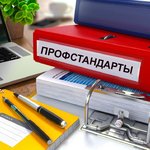 Профстандарт«Бухгалтер»Получить сертификат соответствияпрофстандарту«Бухгалтер» со скидкой 30%!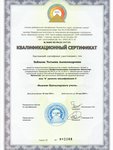 Обучение попрофстандартамДистанционно! Курсы переподготовки попрофстандартам2016-2017 профстандарты.маэо.рфАдрес и телефонСкрыть рекламу:Не интересуюсь этой темойТовар куплен или услуга найденаНарушает закон или спамМешает просмотру контента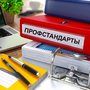 